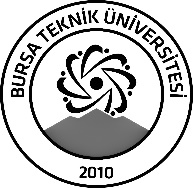 BURSA TEKNİK ÜNİVERSİTESİLİSANSÜSTÜ EĞİTİM ENSTİTÜSÜBURSA TEKNİK ÜNİVERSİTESİLİSANSÜSTÜ EĞİTİM ENSTİTÜSÜBURSA TEKNİK ÜNİVERSİTESİLİSANSÜSTÜ EĞİTİM ENSTİTÜSÜÖĞRENCİ BİLGİLERİÖĞRENCİ BİLGİLERİÖĞRENCİ BİLGİLERİÖĞRENCİ BİLGİLERİAdı- SoyadıAdı- SoyadıOnur Can ÖKTEN Onur Can ÖKTEN Anabilim DalıAnabilim DalıOrman MühendisliğiOrman MühendisliğiDanışmanıDanışmanıProf. Dr. Oğuzhan SARIKAYAProf. Dr. Oğuzhan SARIKAYASEMİNER BİLGİLERİSEMİNER BİLGİLERİSEMİNER BİLGİLERİSEMİNER BİLGİLERİSeminer AdıSeminer AdıTürkiye Ormanlarında Yayılış Gösteren Önemli Cerambycidae TürleriTürkiye Ormanlarında Yayılış Gösteren Önemli Cerambycidae TürleriSeminer TarihiSeminer Tarihi 26/12/2023 26/12/2023Seminer Yeri Seminer Yeri OnlineSaat: 13:00Online Toplantı Bilgileri Online Toplantı Bilgileri https://us04web.zoom.us/j/85010390818?pwd=OWU2Z2VTWGxYd0pZVm9Sc1luMW9rZz09https://us04web.zoom.us/j/85010390818?pwd=OWU2Z2VTWGxYd0pZVm9Sc1luMW9rZz09Açıklamalar: Bu form doldurularak seminer tarihinden en az 3 gün önce enstitu@btu.edu.tr adresine e-mail ile gönderilecektir.Açıklamalar: Bu form doldurularak seminer tarihinden en az 3 gün önce enstitu@btu.edu.tr adresine e-mail ile gönderilecektir.Açıklamalar: Bu form doldurularak seminer tarihinden en az 3 gün önce enstitu@btu.edu.tr adresine e-mail ile gönderilecektir.Açıklamalar: Bu form doldurularak seminer tarihinden en az 3 gün önce enstitu@btu.edu.tr adresine e-mail ile gönderilecektir.